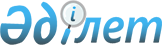 О внесении изменений и дополнений в решение от 29 июля 2004 года N 7/6 "О правилах благоустройства, обеспечения санитарного состояния, охраны земель и зеленых насаждений в городе Усть-Каменогорске"
					
			Утративший силу
			
			
		
					Решение XIII сессии Усть-Каменогорского городского Маслихата третьего созыва от 14 апреля 2005 года N 13/4. Зарегистрировано Департаментом юстиции Восточно-Казахстанской области 27 апреля 2005 года за N 2319. Утратило силу - решением V сессии Усть-Каменогорского городского маслихата от 24 мая 2012 года N 5/2-V      Сноска. Утратило силу - решением V сессии Усть-Каменогорского городского маслихата от 24.05.2012 N 5/2-V.       

В соответствии со статьей 6 Закона Республики Казахстан "О местном государственном управлении в Республике Казахстан", пунктом 2  статьи 3 Кодекса Республики Казахстан "Об административных правонарушениях" Усть-Каменогорский городской маслихат РЕШИЛ:

       

1. Внести в решение городского маслихата от 29 июля 2004 года N 7/6 "О правилах благоустройства, обеспечения санитарного состояния, охраны земель и зеленых насаждений в городе Усть-Каменогорске" (регистрационный номер 1912, опубликовано в газетах "Дидар" 28 августа 2004 года, "Рудный Алтай" 26 августа 2004 года) изменения и дополнения согласно приложению.

      2. Настоящее решение вступает в силу со дня государственной регистрации в департаменте юстиции.

      3. Решение вводится в действие с 1 мая 2005 года.      Председатель сессии      Секретарь городского маслихата

Приложение к решению

городского маслихата

от 14.04.2005 года N 13/4 Изменения и дополнения в Правила благоустройства, обеспечения 

санитарного состояния, охраны земель и зеленых насаждений 

города Усть-Каменогорска 

Раздел 1. Основные понятия и определения      Пункт 6 дополнить абзацем следующего содержания: "Уполномоченный орган-государственное учреждение, определенное решением исполнительного органа".

      Пункт 8 подпункт 1) после слов "элементы благоустройства" дополнить словами "в длину-на протяжении территории строения, в ширину-до середины проезжей части при двусторонней застройке, и на всю ширину-при односторонней застройке, а на улицах с трамвайным движением-до оси трамвайных путей".

      Пункт 8 подпункт 3) изложить в новой редакции: "территория на расстоянии 10 метров по периметру отведенной территории". <*>

      Сноска: В раздел 1 внесены изменения - решением XIV сессии Усть-Каменогорского городского Маслихата третьего созыва от 6 июня 2005 года N 14/15. 

Раздел 3. Порядок уборки городской территории      Пункт 15 после слов "общественные организации" дополнить словами "кооперативы собственников квартир, кондоминиумы", а после слов "закрепленной территории" дополнить словами "складируют мусор в свои типовые контейнеры, установленные на оборудованных контейнерных площадках в специально отведенных местах".

      Пункт 19 после слов "в надлежащем техническом" дополнить словами "и санитарном".

      Пункт 22 после слов "10 метров" дополнить словами "собранный мусор складируют в свои контейнеры.

      Пункт 25 дополнить подпунктами 4) и 5) следующего содержания:

      "4) на предприятиях общественного питания, открытых площадях, в шашлычных, киосках, торговых павильонах и т.д., где отсутствуют стационарные туалеты, обязательным условием является установка переносного туалета для персонала и посетителей;

      5) на рынках без канализации общественные туалеты с непроницаемыми выгребами следует располагать на расстоянии не менее 50 м от места торговли. Число расчетных мест в них должно быть не менее одного на каждые 50 торговых мест".

      Пункт 26 дополнить абзацем: "Технический персонал пляжа после его закрытия должен производить основную уборку берега, раздевалок, туалетов, зеленой зоны, мойку тары и дезинфекцию туалетов. Днем следует производить патрульную уборку. Вывозить собранные отходы разрешается до 8.00 часов утра". 

Раздел 4. Порядок сбора и вывоза мусора и твердых бытовых 

отходов      Пункт 32 дополнить абзацем: "При заключении договора со специализированным предприятием необходимо указывать места складирования ТБО до их вывоза на полигон ТБО. При вывозе ТБО собственным специализированным транспортом необходимо иметь квитанции о приеме ТБО на полигон ТБО в соответствии с существующими нормами накопления ТБО, пропорционально количеству жителей в жилом секторе".

      Пункт 33 дополнить абзацем: "Каждое предприятие, общественная организация, КСК, кондоминиум и другие образования обязаны иметь на своем балансе контейнеры в отведенных местах". 

Раздел 7. Порядок установки и содержания малых архитектурных 

форм на территории города      Пункт 48 дополнить абзацем: "Предприятия, организации, учреждения, юридические и физические лица, имеющие на балансе строения, арендующие помещения, независимо от формы собственности, вправе выполнять работы по праздничному оформлению фасадов зданий, выходящих на улицы, площади, набережные и другие общественные места". <*>

      Сноска: В раздел 7 внесены изменения - решением XIV сессии Усть-Каменогорского городского Маслихата третьего созыва от 6 июня 2005 года N 14/15. Раздел 9. Порядок содержания и защиты зеленых насаждений      Пункт 77 дополнить абзацем: "Строительные и другие организации независимо от форм собственности, осуществляющие промышленное или иное строительство, связанное с нарушением почвенного покрова, обязаны снимать и хранить плодородный слой почвы для использования его в зеленом строительстве, а также восстанавливать за свой счет земляные участки и зеленые насаждения, нарушенные при производстве работ, немедленно после окончания строительства".

      Пункт 80 дополнить подпунктами 8), 9), 10):

      "8) систематически проводить борьбу с сельскохозяйственными вредителями и болезнями, карантинными сорняками своими силами или по договорам со станциями защиты растений.

      Стоянка транспортных средств на газонах, в скверах и других местах зеленых насаждений запрещается;

      9) в период листопада своевременно убирать опавшие листья. Собранные листья вывозить на специально отведенные участки, либо на поля компостирования. Сжигать листья на территории жилой застройки, в скверах и парках запрещается;

      10) обеспечить сохранение зеленого фонда в соответствии с Законом Республики Казахстан "Об охране окружающей среды". 

Раздел 12. Порядок благоустройства территорий и 

оформленияфасадов предприятий торговли и пунктов по оказанию 

услуг населению при размещении их в жилых зданиях      Пункт 97 подпункт 5) после слов "проезжей части автодороги" дополнить словами: "устройство подсветки фасадов зданий, выходящих на улицы, площади и другие общественные места". 

Раздел 14. Обязанности землепользователей и лиц, производящих 

ремонтные и строительные работы на территории города      Пункт 103 подпункт 3) изложить в новой редакции: "в период строительства производить уборку автодороги на участке ее загрязнения колесами автотранспорта, выходящего со строительной площадки, и прилегающей к забору территории, в пределах закрепленной территории"; <*>

      Сноска: Подпункт 3) пункта 103 в новой редакции - решением XIV сессии Усть-Каменогорского городского Маслихата третьего созыва от 6 июня 2005 года N 14/15.

      Пункт 104 Правил перенести в новый раздел 17 "Действия, запрещенные настоящими Правилами", заменив его на пункт 115.       

Раздел 15. изложить в следующей редакции:

      "Раздел 15. Обязанность уполномоченных органов и служб по санитарному содержанию территорий населенных мест".

      В состав раздела включить пункты:

      "104. В соответствии с Законом Республики Казахстан "О санитарно-эпидемиологическом благополучии населения" надзор за соблюдением санитарных правил содержания улиц, дворов и других территорий города, а также мест общественного пользования и пляжей осуществляется органами санитарного надзора совместно с органами полиции.

      105. Собственники (пользователи) домовладений, органы управления объектом кондоминиума обязаны:

      1) своевременно заключать договоры на удаление твердых бытовых отходов;

      2) проводить разъяснительную работу и организовывать население для выполнения мероприятий по соблюдению санитарных правил содержания территорий населенных мест;

      3) оборудовать площадки с водонепроницаемым покрытием под мусоросборники и крупногабаритный мусор;

      4) обеспечивать сборниками и инвентарем, применяемыми для сбора пищевых отходов, уличного и дворового смета;

      5) принимать меры по обеспечению регулярной мойки, дезинфекции и дезинсекции мусороприемных камер, площадок и ниш под сборники, а также сборников отходов.

      106. Предприятия по уборке обязаны:

      1) своевременно осуществлять (в соответствии с договорами) мусороудаление с территорий домов, организаций, учреждений и предприятий;

      2) составлять на каждую специализированную машину маршрутные графики со схемой движения;

      3) корректировать маршрутные графики в соответствии с изменившимися эксплуатационными условиями;

      4) обеспечивать обязательное выполнение утвержденных маршрутных графиков;

      5) в районах застройки домов, принадлежащих гражданам на правах личной собственности, осуществлять планово-регулярную систему очистки от твердых бытовых отходов не реже двух раз в неделю.

      107. Специалисты учреждений санитарно-эпидемиологической службы должны обеспечить выполнение следующих задач:

      1) участвовать в подготовке проектов решений местных органов управления по организации санитарной очистки в населенном пункте;

      2) рассматривать и согласовывать материалы по размещению и проектированию полигонов твердых бытовых и промышленных отходов, схемы санитарной очистки города и т.д.;

      3) изучать и анализировать заболеваемость населения в связи с санитарным состоянием населенных мест;

      4) давать предложения руководителям органов жилищно-коммунального хозяйства о проведении рейдов проверки чистоты и уборки территории в зависимости от эпидемиологической ситуации;

      5) проводить один раз в год, а при необходимости и чаще, инструктажи и занятия по санитарному минимуму для специалистов жилищных органов и предприятий по организации системы сбора, удаления и вывоза отходов с учетом эпидемиологической ситуации;

      6) проводить обучение общественных санитарных инспекторов в соответствии с планом, создавать советы общественных санитарных инспекторов и руководить их работой;

      7) осуществлять контроль за санитарным состоянием территории города и применять меры административного воздействия к нарушителям.

      108. Участковые инспектора управления внутренних дел города:

      1) осуществляют постоянный контроль за санитарным состоянием территории закрепленного участка;

      2) выявляют лиц, нарушающих санитарный порядок, и в установленном порядке представляют на них материалы в соответствующие органы;

      3) предотвращают создание во дворах и на улицах населением, предприятиями и организациями независимо от форм собственности самовольных мусорных свалок и их сжигание.

      109. При организации планово-регулярной уборки территории города следует руководствоваться действующими нормативными документами:

      1) инструкцией по проектированию и эксплуатации полигонов для твердых бытовых отходов;

      2) инструкцией по организации и технологии механизированной уборки территорий населенных мест;

      3) ветеринарно-санитарными правилами о порядке сбора пищевых отходов и использования их для корма скота;

      4) инструкцией по сбору и вывозу пищевых отходов.

      110. Физические и юридические лица, виновные в нарушении настоящих Правил, привлекаются к ответственности в порядке, установленном Кодексом Республики Казахстан "Об административных правонарушениях" от 30 января 2001 года N 155-II.       

Дополнить разделами 16, 17, в следующей редакции:

      "16. Обеспечение рассмотрения дел об административных правонарушениях при нарушении водителями транспортных средств Правил благоустройства, обеспечения санитарного состояния, охраны земель и зеленых насаждений в городе Усть-Каменогорске" <*>

      Сноска: Раздел 16 исключен-решением XIV сессии Усть-Каменогорского городского Маслихата третьего созыва от 6 июня 2005 года N 14/15. Раздел 17. Действия, запрещенные настоящими Правилами      114. Запрещается:

      1) размещать без согласования с санэпидемуправлением площадки для сбора бытового мусора;

      2) нарушать генеральную схему санитарной очистки и уборки, график мусороудаления;

      3) сбрасывать мусор, грязь, нечистоты, скол льда, загрязненный снег в смотровые колодцы, реки и другие водоемы, на газоны, под деревья и кустарники, на проезжую часть улиц, тротуары и трамвайные пути;

      4) сваливать всякого рода строительные, бытовые и пищевые отходы на улицах, пустырях, лесной зоне, вдоль дорог, рек и других водоемов и во всех других местах, не отведенных для этих целей;

      5) мыть машины, тракторы на улицах, реках и других водоемах, у водопроводных кранов и колонок, во дворах жилых зданий;

      6) оставлять не вывезенным на улицах, дворах и в других местах общего пользования торговые лотки, тару и другое передвижное торговое оборудование, доступное уборке после окончания торговли, собранный мусор, нечистоты, грязь, скол льда и снега, строительные и другие отходы;

      7) складывать на улицах строительные материалы, дрова, уголь;

      8) загрязнять реки и другие водоемы промышленными отходами;

      9) устанавливать киоски, ларьки, павильоны в не отведенных местах;

      10) вывешивать различного рода объявления на стенах домов, опорах уличного освещения, деревьях и в других, не отведенных местах;

      11) выливать помои, нечистоты на территорию дворов и улиц, сжигать мусор и листья;

      12) сброс воды в зимний период в ливневую канализацию при ликвидации аварий водопроводов, теплосетей, канализации;

      13) выезд на любом виде транспорта с неисправным кузовом, неправильно уложенным грузом, приводящий к загрязнению территории города;

      14) перевозить сыпучие грузы, вторсырье и макулатуру в открытых кузовах, без чехлов;

      15) устанавливать ограждения строительных площадок с выносом забора за "красную линию" улицы;

      16) производить самовольные разрытия городских территорий;

      17) производить засыпку мест разрытий после ликвидации аварий на инженерных сетях перенасыщенным сырым грунтом;

      18) нарушать сроки проведения работ по санитарной очистке городской территории;

      19) загружать контейнеры крупногабаритными предметами бытового назначения и строительными материалами, слив жидких нечистот в контейнеры, сжигание в них мусора;

      20) производить отвод участков под застройку постоянного или временного характера в парках, скверах, на объектах, подлежащих государственной охране, без разрешения уполномоченных органов;

      21) оставлять на проезжей части дорог и тротуарах не огражденные открытые газовые люки, канализационные, дождеприемные и другие колодцы;

      22) прогонять и пасти скот, птицу на улицах, в скверах, садах, лесопарках, на стадионах, пришкольных участках и других местах общего пользования;

      23) выгуливать собак на не отведенных для этих целей территориях, оставлять неубранными испражнения собак;

      24) проезд гусеничного транспорта по улицам города;

      25) использование территорий зеленых насаждений общего пользования для посадки овощей и других сельскохозяйственных культур;

      26) повреждать существующие сооружения (дорожное покрытие, бордюры, люки колодцев, водосточные решетки, лотки и кюветы, перепускные трубы и дренажи, геодезические знаки и т.п.), зеленые насаждения при производстве дорожных и земляных работ, а также покрывать их землей, производить аварийные работы по устранению повреждений систем тепло-, водоснабжения и канализации с выбросом воды непосредственно на тротуары, газоны и проезжую часть;

      27) сжигать мусор, листву на территориях предприятий, организаций, на улицах и газонах, в жилых кварталах, на частных участках;

      28) самовольно расклеивать объявления, рекламы, афиши и т.п.

      29) на территории зеленых насаждений:

      1) ходить по газонам, ломать, срывать или надрезать зеленые насаждения;

      2) применять поваренную соль и другие вредные для зеленых насаждений вещества с целью очистки дорожек;

      3) ездить на автомашинах, мотоциклах, велосипедах и других транспортных средствах (за исключением специализированного транспорта);

      4) устраивать остановки пассажирского транспорта на газонах, у живых изгородей;

      5) раскладывать костры, нарушать другие противопожарные правила;

      6) использовать деревья для крепления электропроводов, проволоки, качелей и т.п.;

      7) обрезать кроны деревьев во внеустановленные агрономические сроки и без соблюдения правил обрезки;

      8) осуществлять самовольные вырубки деревьев и кустарников без согласования со специализированными службами;

      9) самовольно устраивать изгороди. Раздел 18. Ответственность за нарушения настоящих Правил      115. За нарушение настоящих Правил применяются санкции, предусмотренные административным законодательством Республики Казахстан.      Секретарь городского маслихата
					© 2012. РГП на ПХВ «Институт законодательства и правовой информации Республики Казахстан» Министерства юстиции Республики Казахстан
				